E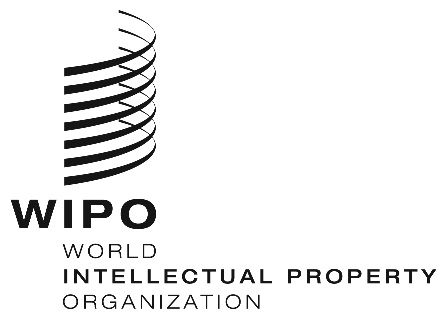 A/59/13 Add.3ORIGINAL:  EnglishDATE:  October 9, 2019Assemblies of the Member States of WIPOFifty-Ninth Series of Meetings
Geneva, September 30 to October 9, 2019SUMMARY REPORTAddendumITEM 10 OF THE CONSOLIDATED AGENDAcomposition of the program and budget committee	Discussions were based on documents WO/GA/51/1 and WO/GA/51/17.	Following informal consultations among Member States, the following States are unanimously elected by the General Assembly as members of the Program and Budget Committee for the period October 2019 to October 2021:  Algeria, Angola, Azerbaijan, Belarus, Brazil, Canada, Chile, China, Czech Republic, Dominican Republic, Egypt, El Salvador, France, Gabon, Germany, Greece, Guatemala, Hungary, Italy, Japan, Kazakhstan, Kenya, Latvia, Mexico, Morocco, Nigeria, Panama, Peru, Republic of Moldova, Romania, Russian Federation, Senegal, Serbia, Slovakia, South Africa, Spain, Sweden, Switzerland (ex officio), Tajikistan, Tunisia, Turkey, United Kingdom, United States of America, Uruguay (44).	The General Assembly further decides to elect no more than nine members to be communicated by the Asia Pacific Group to the International Bureau no later than December 1, 2019.  The International Bureau is requested to transmit the complete composition of the Program and Budget Committee to Member States upon receipt of this communication. 	The WIPO General Assembly decides to consider the composition of the Program and Budget Committee; in this context, the Chair of the WIPO General Assembly will undertake consultations on an inclusive, transparent, and effective PBC, taking into account, among other considerations, geographical representation, with a view to making a decision at the WIPO General Assembly at its session in 2021.[End of document]